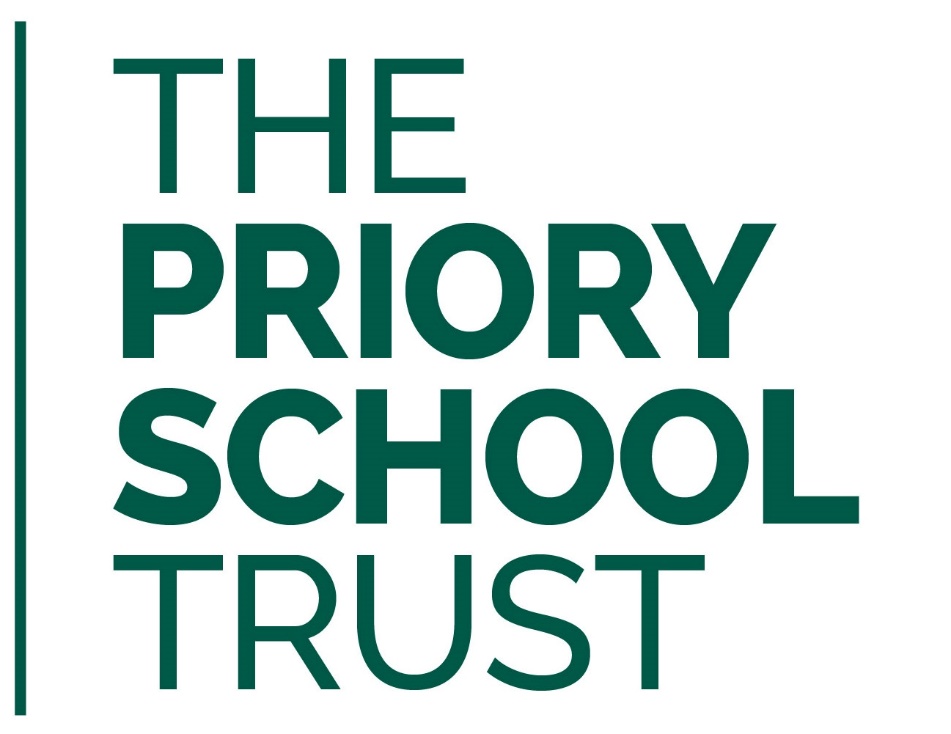 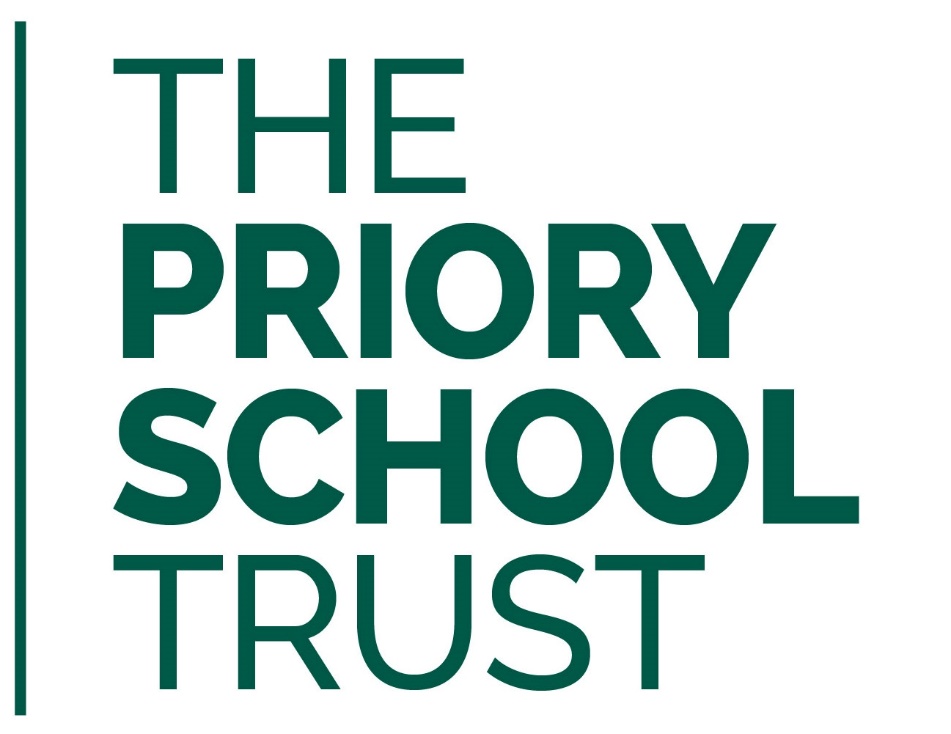 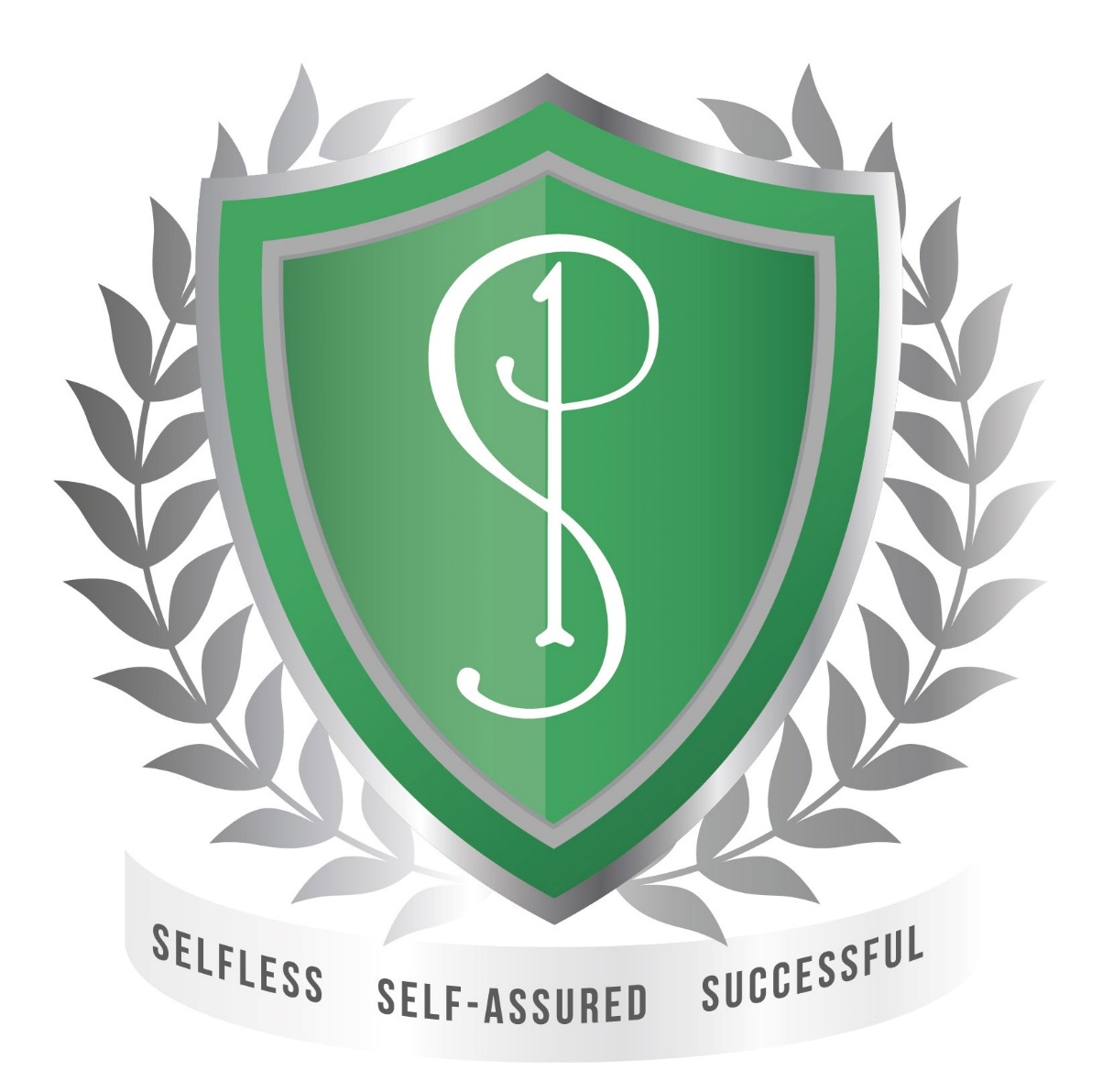 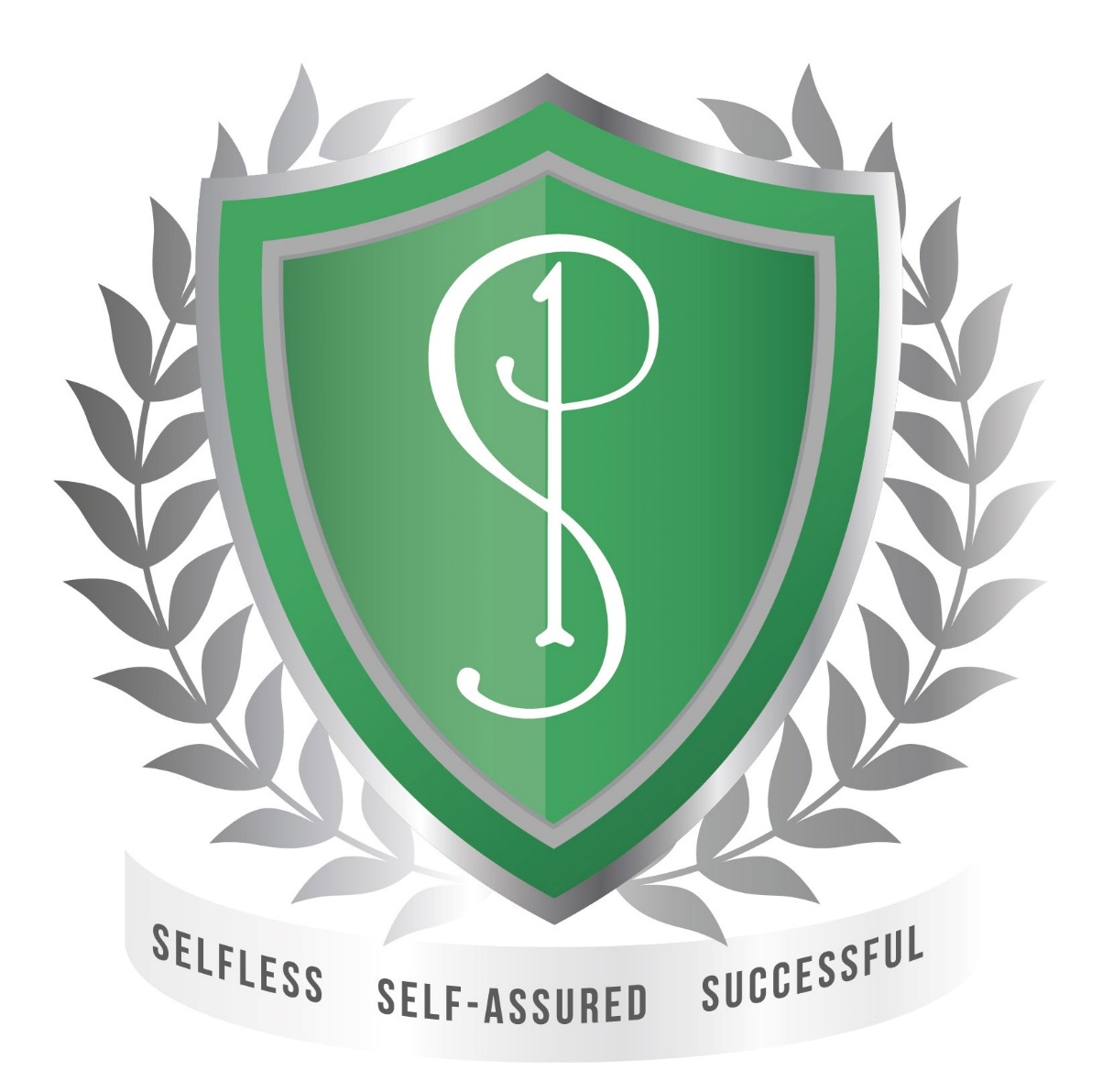 GENERAL INFORMATIONThe role of the lunchtime supervisor is to help ensure the orderly conduct, welfare and safety of students during the lunch break as part of the school supervisory team.PRINCIPAL DUTIES AND RESPONSIBILITIESTo work under the direction of the Senior Lunchtime Supervisor and carry out duties as directed by them. To be in the area identified by the Senior Lunchtime Supervisor on time, for the full duration of the lunch break and remaining vigilant at all times.To supervise students in the dining hall, playgrounds and school premises including the toilets and cloakrooms.To ensure that students remain within the permitted areas of the school during the lunch break and to intervene in any situation where the safety of a student may be at risk.To maintain good standards of behaviour from students on site at lunchtime.Assisting the Senior Lunchtime Supervisor with the management of student behaviour in accordance with school policies.Assisting in emergency situations such as fire drills and accidents.To carry out roles with reference to the Staff ‘Code of Conduct’Signed by: __________________________________			Date: ______________EmployeeSigned by:   ____________________________________			Date: ______________                                 Line ManagerTitle of Post:Lunchtime Supervisor Post Status:Fixed TermWorking Year:Term Time Only (43.62 weeks) 5 hours per weekSalary Scale:NJC Pay Scale Grade 4 SCP 12Responsible to:Senior Lunchtime SupervisorNotice Period:1 month